SundayMondayTuesdayWed.ThursdayFridaySaturdayCITY HALLTUES:  2:30 - 5:30 PMTHURS: 7:30AMTo 5:30 PM Closed for Lunch12:30 – 1:30 PM1  April Fool’s DaySenior Center Meal:             	Chicken	11:30AM - 1:00 PM          Exercise at Sr. Center 	9:30 AM2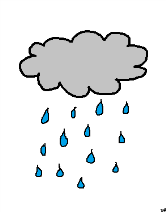 3  	National   Walking Day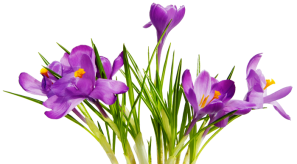 4Souris Basin Bus     	to Minot Happy Feet Weigh-In  	8:30 AM @ Barb MExercise at Sr. Center	9:30 AM5	 6 	National Student Athlete DaySt. Margaret  7:00PM7  Sr. Center Brunch  9:00AM - 12:00 PMSt. Francis Xavier 8:30 AMSt. Martin 8:30 AMUnited Community Baptist Worship Service 10:00 AM8   Senior Center Meal:             	Sweet & Sour     	Meatballs over Rice	11:30AM - 1:00 PM          Exercise at Sr. Center 	9:30 AM City Council Mtg City Hall  7:00PM9   City Hall Open   7:30 AM – 5:30 PM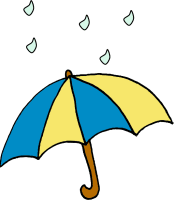 10	JDA Mtg. 6:30 PM11  City Hall Closed Souris Basin Bus     	to Minot Happy Feet Weigh-In  	8:30 AM @ Barb MExercise at Sr. Center	9:30 AM12   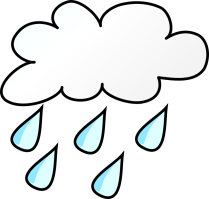 13   St. Francis Xavier 7:00PM14  St. Margaret 10:30 AMSt. Martin 8:30 AMUnited Community Baptist Worship Service 10:00 AM 15  	  Tax DaySenior Center Meal:             	Chicken Fried Steak	11:30AM - 1:00 PM          Exercise at Sr. Center 	9:30 AM 16     National       	Wear Your PJs       to Work Day17    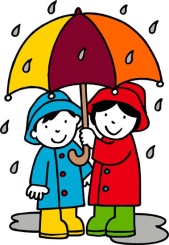 18    Souris Basin Bus     	to Minot Happy Feet Weigh-In  	8:30 AM @ Barb MExercise at Sr. Center	9:30 AM19   Good Friday	NO SCHOOLNational North Dakota DaySenior Social Dime Bingo 6:30 PM20    St. Margaret 7:00PM21      EASTERSt. Francis Xavier 8:30 AMSt. Martin 8:30 AMUnited Community Baptist Worship Service 10:00 AM22    Earth DaySenior Center Meal:             	Beef Stew	11:30AM - 1:00 PM          Exercise at Sr. Center 	9:30 AM 23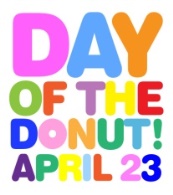 24   Senior Region 2 Mtg. @ Anamoose Sr. Ctr.  Members only 9:30 AM25  Souris Basin Bus     	to Minot Happy Feet Weigh-In  	8:30 AM @ Barb MExercise at Sr. Center	9:30 AM 26    EASTER BREAK – 	NO SCHOOL 		(STORM DAY) 27   St. Francis Xavier 7:00PM28St. Margaret 10:30 AMSt. Martin 8:30 AMUnited Community Baptist Worship Service 10:00 AM 29Senior Center Meal:             	Salisbury Steak	11:30AM - 1:00 PM          Exercise at Sr. Center 	9:30 AM30    NationalHonesty Day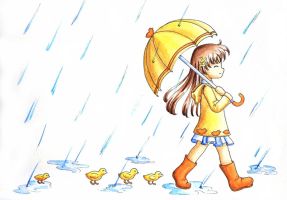 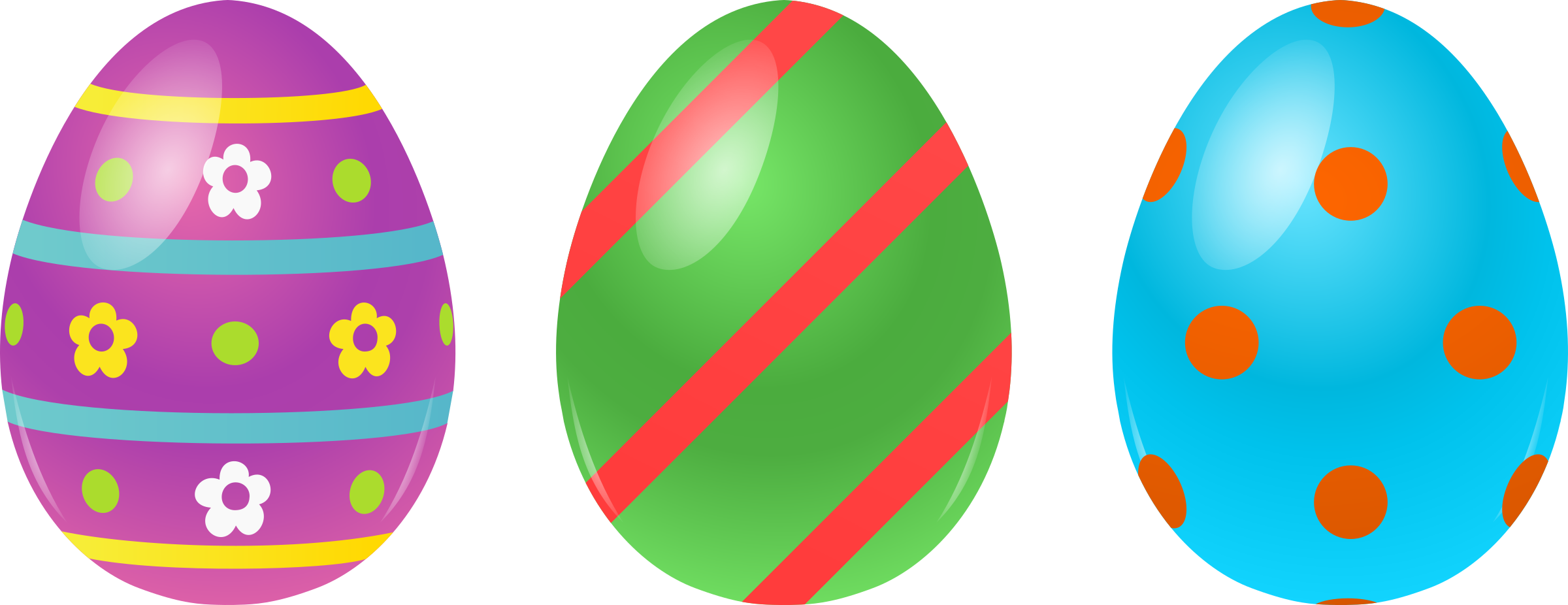 April Showers bring May Flowers! 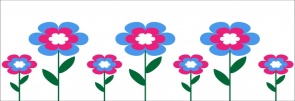 